З А П О В Е Д№281/11.03.2021г.  Въз основа на : Решение на ОЕСУТ протокол №1/24.02.2021г, заключение №III-5  и  на основание чл.44, ал.1 т. 13 и ал. 2 от ЗМСМА и чл.134, ал.2, т.6 от ЗУТ,  чл.110 ал.1, т.1 от ЗУТ, чл.129, ал.2 от ЗУТОтносно: заявление с вх.№Юл-46/04.02.2021г. от  Грийн Рок ООД с упълномощено лице Иван Константинов Милев за разглеждане на ПУП-ПРЗ за изменение на УПИ VII-2063а и УПИ IХ-2063 кв.145 по плана на гр.Ихтиман , като се обединят в един общ УПИ VII-2063а,2063 с отреждане за „фотоволтаична централа“.Представена е заповед  за допускане изработване на ПУП-ПР №76/26.01.2021гО Д О Б Р Я В А М :1. Проект за ПУП-ПР за изменение на УПИ VII-2063а и УПИ IХ-2063 кв.145 по плана на гр.Ихтиман , като се обединят в един общ УПИ VII-2063а,2063 с отреждане за „фотоволтаична централа“, в кв.145 по плана на гр.Ихтиман2. Проект за ПУП-ПЗ на УПИ VII-2063а,2063 с отреждане за „фотоволтаична централа“, в кв.145 по плана на гр.Ихтиман, попада в „Предимно производствена зона“ Пп  с показатели : П застрояване – до 60%, Кинт-2,5, П озеленяване -20% .На основание чл.129, ал.5 от ЗУТ проектът за изменение на ПУП да се публикува на интернет страницата на Община Ихтиман.Заповедта да се съобщи на заинтересованите страни по смисъла на чл.131, ал.1  във връзка с чл.131, ал.2 от ЗУТ по реда на АПК.Настоящата заповед подлежи на обжалване по реда на чл.215 от ЗУТ пред Административен съд София област в 14 дневен срок от съобщаването й.                                                                                        КАЛОЯН ИЛИЕВ                                                                                         КМЕТ                                                                                        ОБЩИНА  ИХТИМАНИзготвил:арх. Тодор Кръстевгл. архитект общ. Ихтиман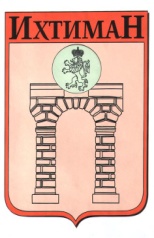 ОБЩИНА ИХТИМАН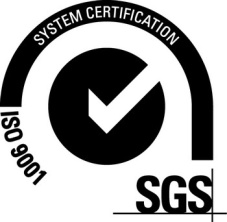  2050 гр. Ихтиман, ул. „Цар Освободител“ № 123 0724 / 82381,  0724 / 82550, obshtina_ihtiman@mail.bg